Conference “Migration, Slavery and the Law”PARK REGIS HOTEL160 Broad Street, Birmingham B15 1DT Friday, 8 November 2019Programme09:30 – 10:00		Registration and refreshments 10:00 - 10:15 	Sarah Asplin, Vice-President of the UKAWJ - opening remarks and housekeeping10:15 - 11:15	“Current issues facing the judiciary - modern slavery and human trafficking” speaker - Parosha Chandran, barrister.11:15 - 11:45		Coffee11:45 - 12:15	“‘County Lines’ - children at risk of crime and exploitation” speaker – Sherry Peck, Chief Executive of Safer London12:15 – 12:45	“Asylum and the experience of South Asian women” speaker - Naseem Jivraj.12:45 – 13:00		Questions to the morning speakers13:00 - 14:30 		Lunch14:30 – 16:00	“Practical issues in responding to migration, trafficking and slavery - an international perspective” speakers Petra Leister (a German Prosecutor), Maria Gavilán (a Spanish Judge and academic) and Senior Immigration Judge Judith Gleeson with Professor Rhona Smith as moderator16:00 – 16:15		UKAWJ AGM  Honorary President: Baroness HaleVice-President: Lady Justice Sarah AsplinSecretary: Her Honour Judge Helen MifflinTreasurer: Recorder Loraine Morgan 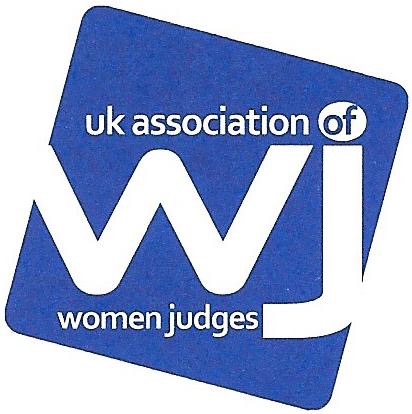 